Revised 06/16	ORIGINAL:  FILE/Construction Correspondence	COPIES:  Designer, Contractor, Section Leader, Project Manager, Construction Representative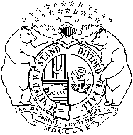 STATE OF MISSOURIOFFICE OF ADMINISTRATIONDIVISION OF FACILITIES MANAGEMENT, DESIGN AND CONSTRUCTIONNOTICE OF NON-COMPLIANCEPROJECT NUMBERPROJECT NUMBERSTATE OF MISSOURIOFFICE OF ADMINISTRATIONDIVISION OF FACILITIES MANAGEMENT, DESIGN AND CONSTRUCTIONNOTICE OF NON-COMPLIANCENOTICE NUMBERDATEPROJECT TITLE AND LOCATIONPROJECT TITLE AND LOCATIONPROJECT TITLE AND LOCATIONPROJECT TITLE AND LOCATIONISSUED TOISSUED TOISSUED TOISSUED TOCONTRACTORCONTRACTORCONTRACTORCONTRACTORThe following item(s) is/are in Non-Compliance with the Contract Documents.  Corrective action is to be undertaken immediately.  No payment shall be made for the Work until corrective action is complete.  The cost of all corrective action shall be borne by the Contractor.The following item(s) is/are in Non-Compliance with the Contract Documents.  Corrective action is to be undertaken immediately.  No payment shall be made for the Work until corrective action is complete.  The cost of all corrective action shall be borne by the Contractor.The following item(s) is/are in Non-Compliance with the Contract Documents.  Corrective action is to be undertaken immediately.  No payment shall be made for the Work until corrective action is complete.  The cost of all corrective action shall be borne by the Contractor.The following item(s) is/are in Non-Compliance with the Contract Documents.  Corrective action is to be undertaken immediately.  No payment shall be made for the Work until corrective action is complete.  The cost of all corrective action shall be borne by the Contractor.SPECIFICATION REFERENCESPECIFICATION REFERENCESPECIFICATION REFERENCESPECIFICATION REFERENCEDRAWING REFERENCEDRAWING REFERENCEDRAWING REFERENCEDRAWING REFERENCEDESCRIPTIONDESCRIPTIONDESCRIPTIONDESCRIPTIONISSUED BY:  DESIGNER/CONSTRUCTION REPRESENTATIVEISSUED BY:  DESIGNER/CONSTRUCTION REPRESENTATIVEISSUED BY:  DESIGNER/CONSTRUCTION REPRESENTATIVEISSUED BY:  DESIGNER/CONSTRUCTION REPRESENTATIVESIGNATURE:SIGNATURE:DATEDATECONTRACTOR’S CORRECTIVE ACTION/RESPONSECONTRACTOR’S CORRECTIVE ACTION/RESPONSECONTRACTOR’S CORRECTIVE ACTION/RESPONSECONTRACTOR’S CORRECTIVE ACTION/RESPONSECONTRACTOR’S REPRESENTATIVECONTRACTOR’S REPRESENTATIVECONTRACTOR’S REPRESENTATIVECONTRACTOR’S REPRESENTATIVESIGNATURESIGNATUREDATEDATEDESIGNER/CONSTRUCTION REPRESENTATIVE VERIFICATIONDESIGNER/CONSTRUCTION REPRESENTATIVE VERIFICATIONDESIGNER/CONSTRUCTION REPRESENTATIVE VERIFICATIONDESIGNER/CONSTRUCTION REPRESENTATIVE VERIFICATIONCORRECTIVE ACTION COMPLIANCE:  The Contractor has complied with corrective action.  The remedial Work has been inspected and is acceptable for payment.CORRECTIVE ACTION COMPLIANCE:  The Contractor has complied with corrective action.  The remedial Work has been inspected and is acceptable for payment.CORRECTIVE ACTION COMPLIANCE:  The Contractor has complied with corrective action.  The remedial Work has been inspected and is acceptable for payment.CORRECTIVE ACTION COMPLIANCE:  The Contractor has complied with corrective action.  The remedial Work has been inspected and is acceptable for payment.DESIGNER/CONSTRUCTION REPRESENTATIVEDESIGNER/CONSTRUCTION REPRESENTATIVEDESIGNER/CONSTRUCTION REPRESENTATIVEDESIGNER/CONSTRUCTION REPRESENTATIVESIGNATURESIGNATUREDATEDATE